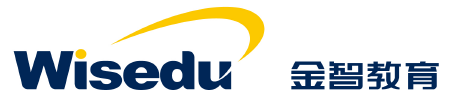 学生工作平台操作手册（学生）登录电脑上浏览器访问链接http://ehallapp.swufe.edu.cn/
建议使用谷歌浏览器、360急速浏览器、360安全浏览器、IE9-11。

若有师生忘记账号密码，可去身份认证地址设置。
UUID参考地址：http://portal.iswufe.info/uuid/uuid/undergraduate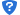 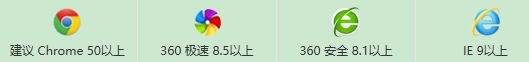 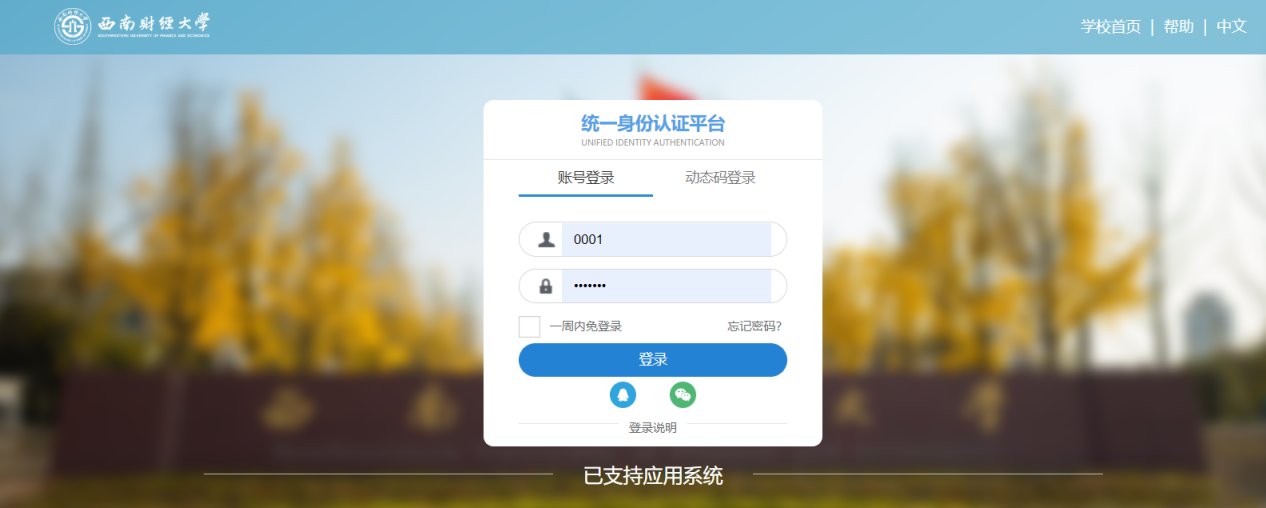 资助服务困生认定PC端：选择困难生，点击进入应用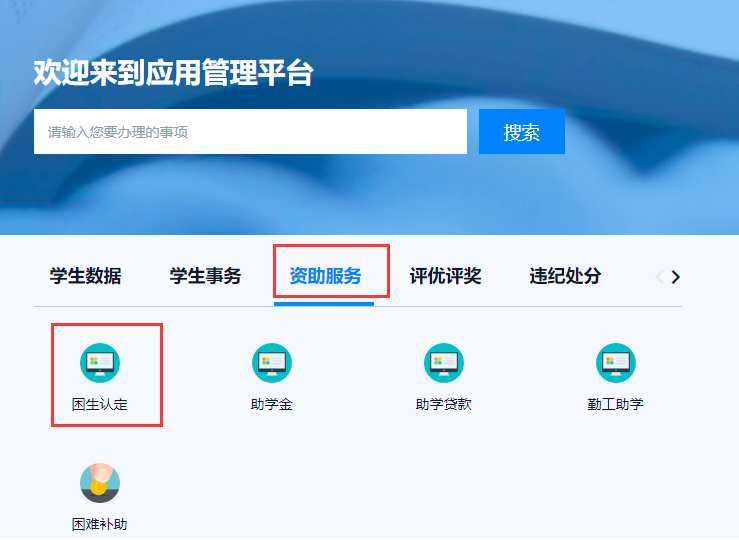 点击申请按钮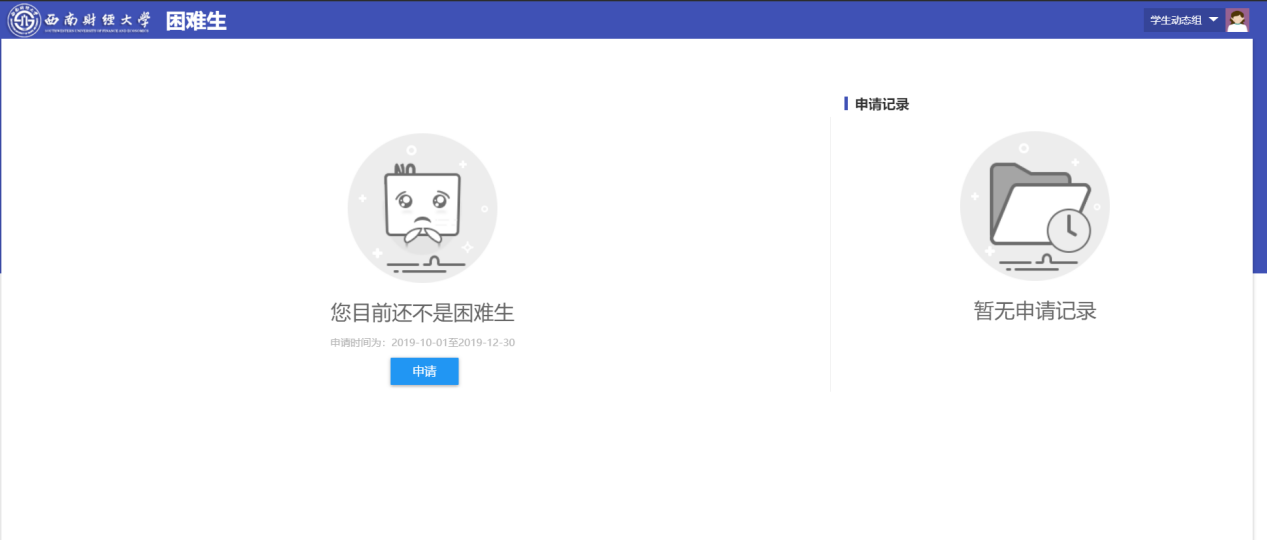 填写申请信息后点击提交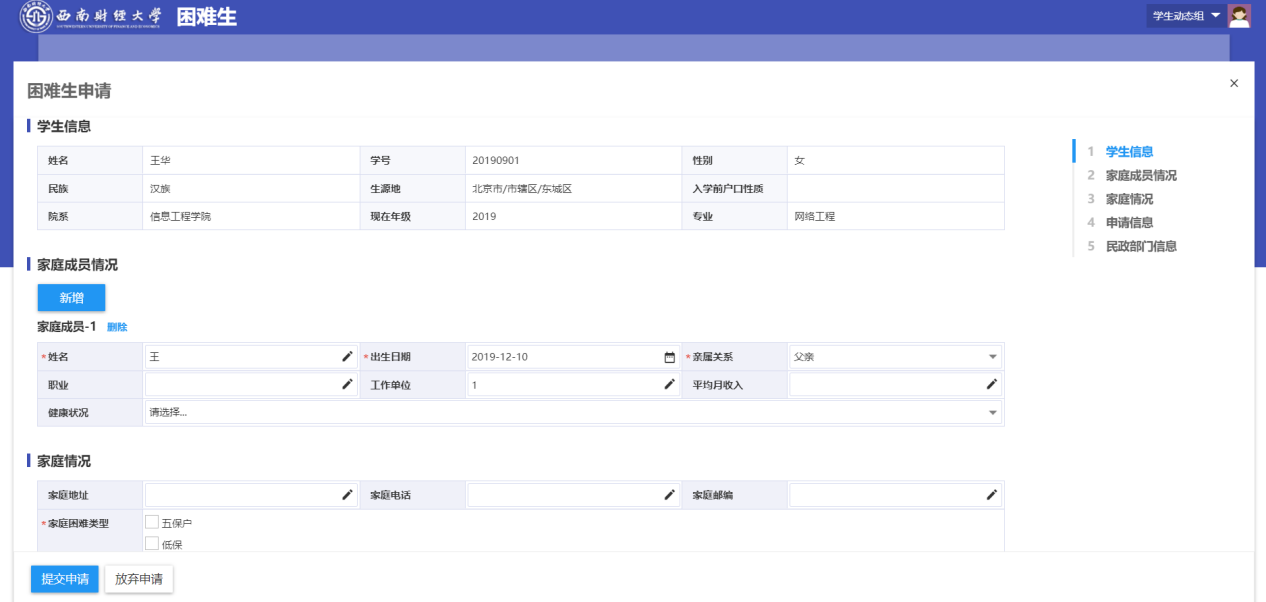 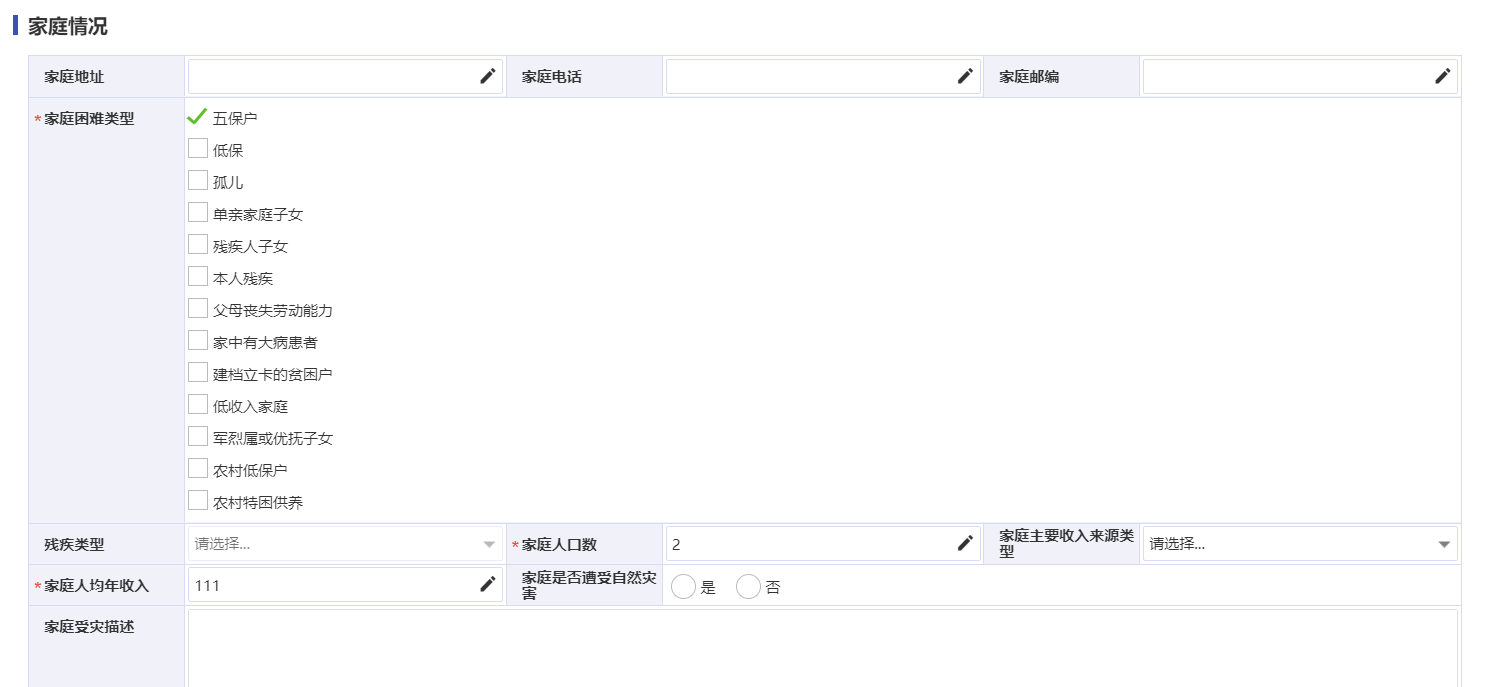 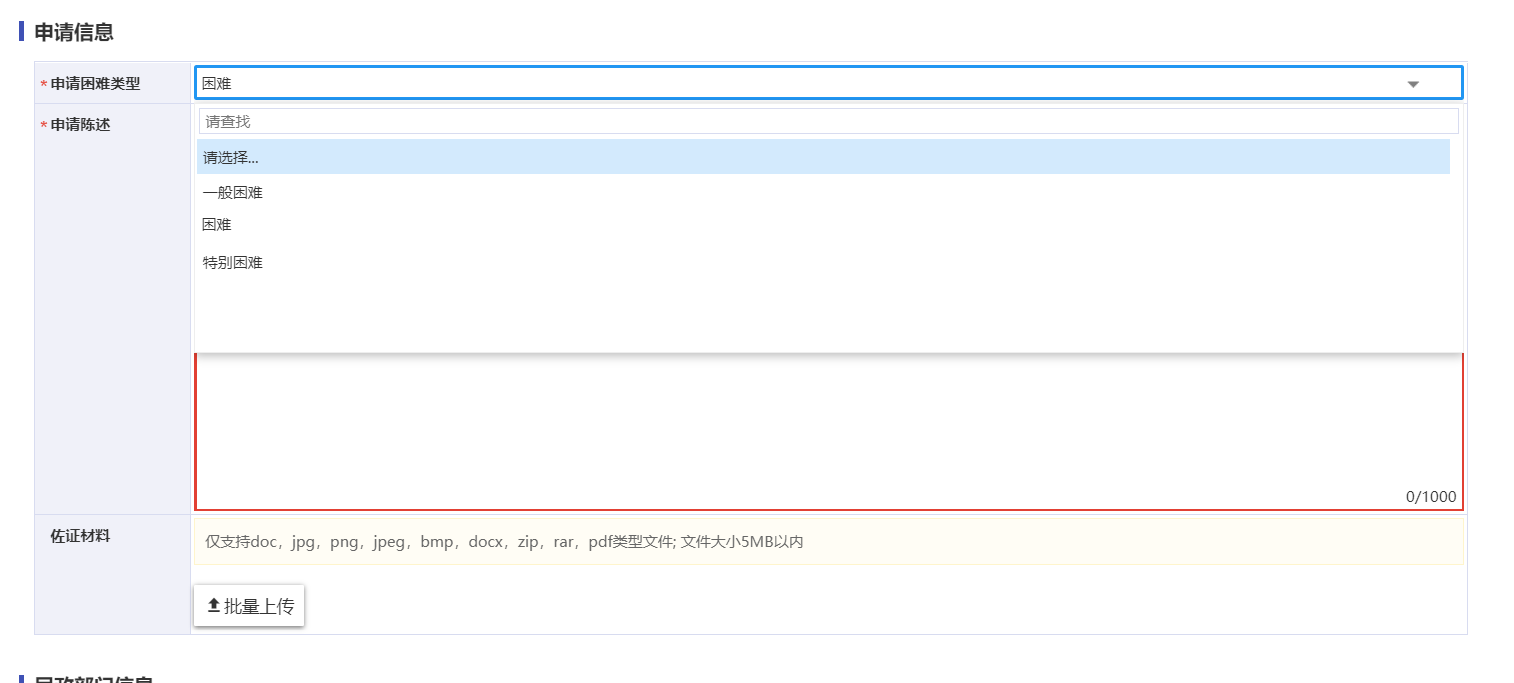 提交后右边可以看到申请的当前审核节点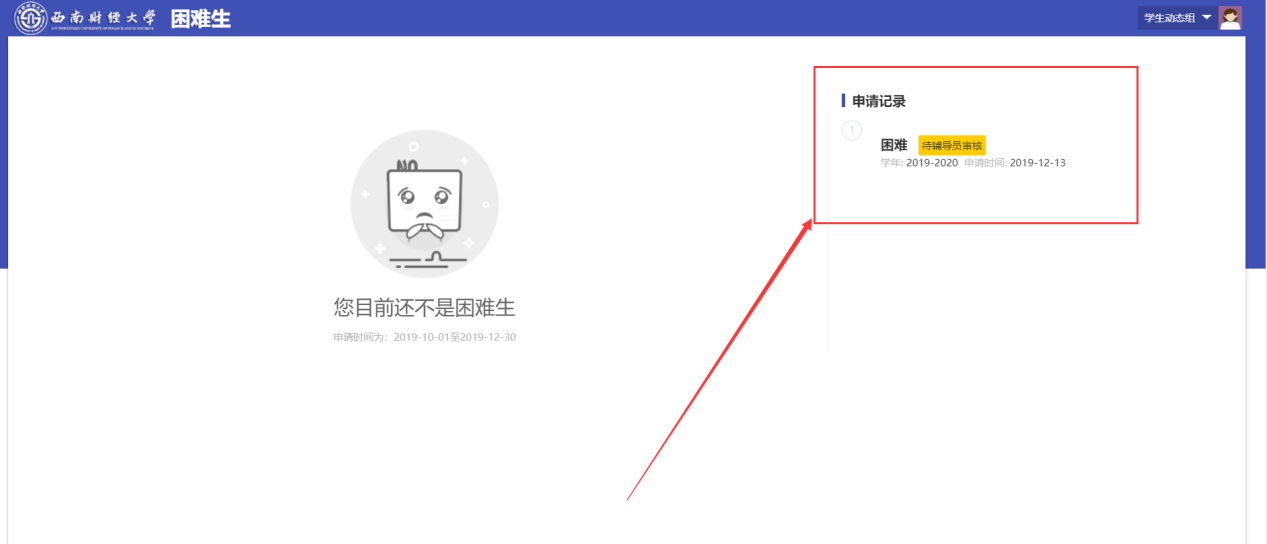 移动端：打开今日校园，点击服务，找到困难生点击进入；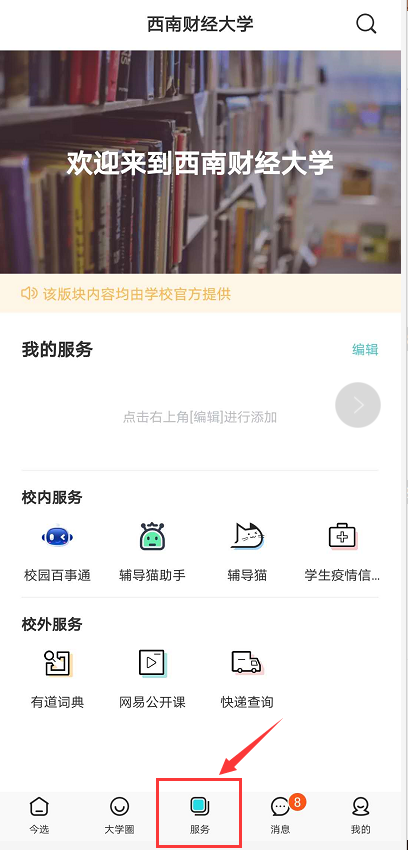 点击现在申请；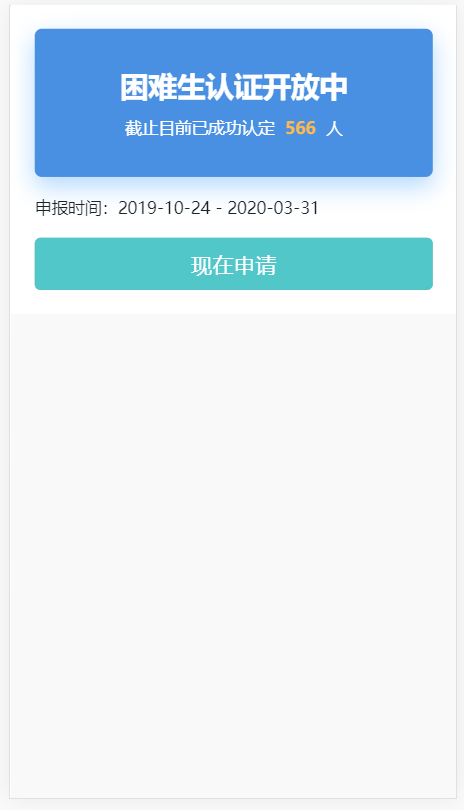 选择未填写项，点击进入填写，填写后点击保存；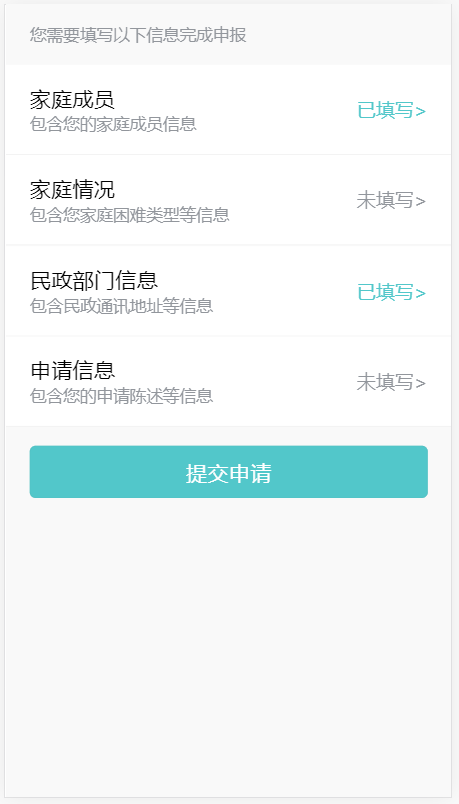 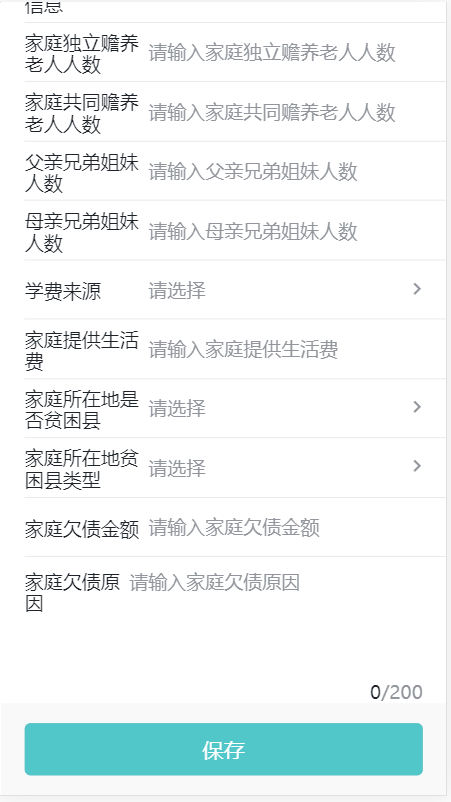 填写完成后点击提交申请；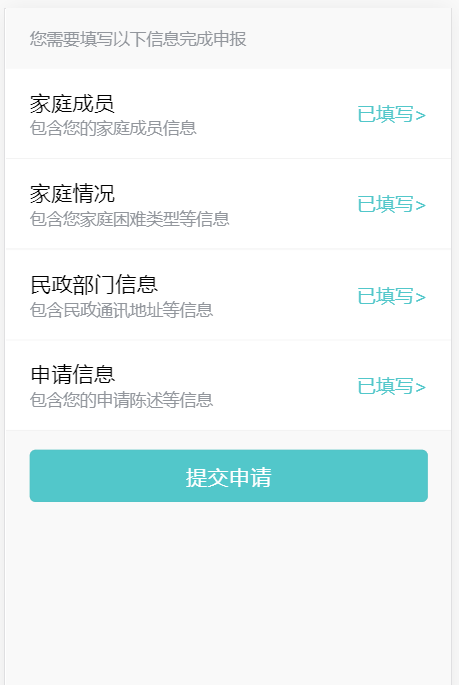 